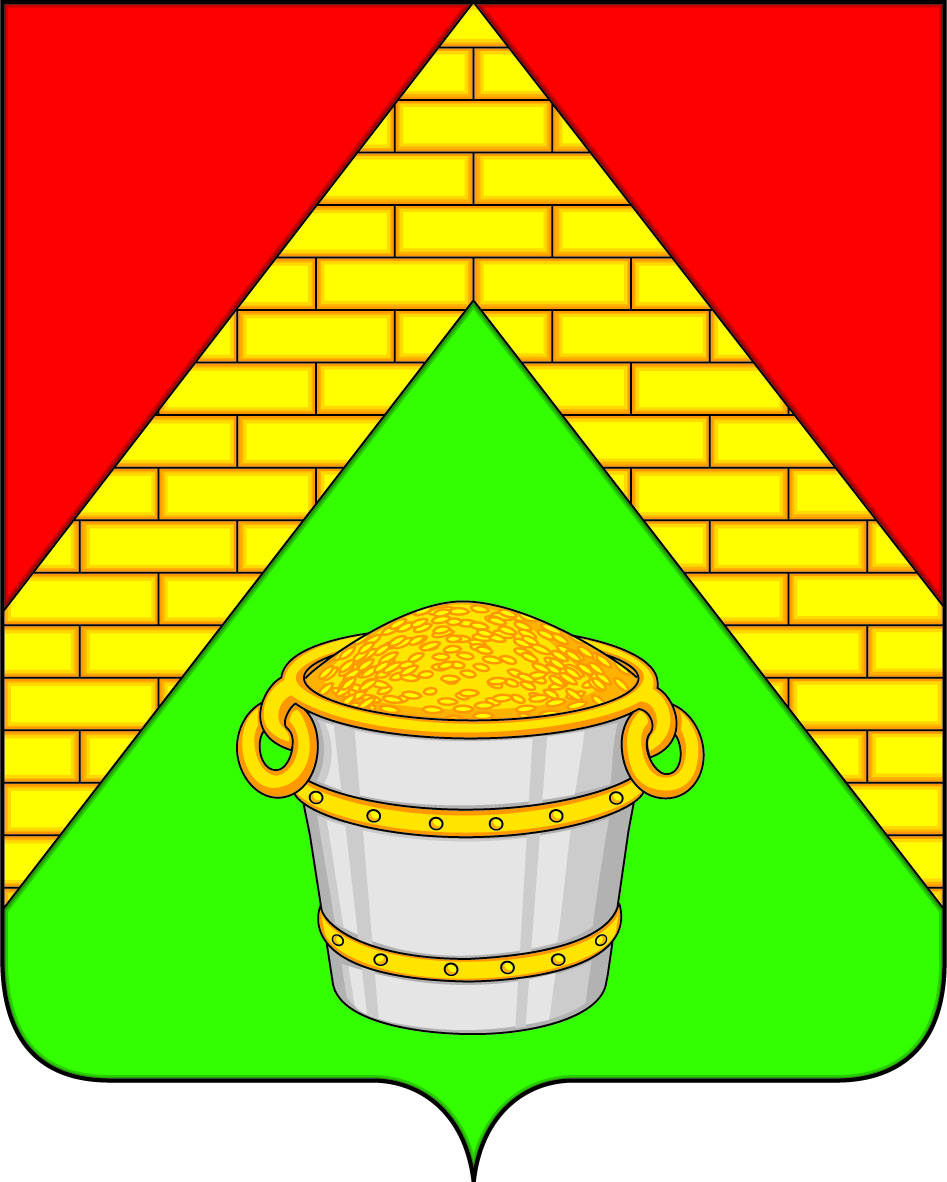 АДМИНИСТРАЦИЯ ЛАТНЕНСКОГО ГОРОДСКОГО ПОСЕЛЕНИЯСЕМИЛУКСКОГО МУНИЦИПАЛЬНОГО РАЙОНАВОРОНЕЖСКОЙ ОБЛАСТИУл. Школьная, 16 пос. Латная, 396950П О С Т А Н О В Л Е Н И Еот 08.02.2018 год № 30пос. Латная В соответствии с федеральными законами от 12 февраля . № 28-ФЗ «О гражданской обороне», от 06 октября . № 131-ФЗ «Об общих принципах организации местного самоуправления в Российской Федерации», постановлением Правительства Российской Федерации от 27 апреля . № 379 «О накоплении, хранении и использовании в целях гражданской обороны запасов материально-технических, продовольственных, медицинских и иных средств», приказами МЧС России от 01.10.2014 № 543 «Об утверждении Положения об организации обеспечения населения средствами индивидуальной защиты» и от 23.12.2005 № 999 «Об утверждении Порядка создания нештатных аварийно спасательных формирований»,от 18.12.2014 № 701 «Об утверждении Типового порядка создания нештатных формирований по обеспечению выполнения мероприятий по гражданской обороне», руководствуясь Уставом Латненского городского поселения, администрация Латненского городского поселения  постановляет: 1. Утвердить Порядок создания и содержания в целях гражданской обороны запасов продовольственных, медицинских и иных средств на территории Латненского городского поселения Семилукского муниципального района Воронежской области. (приложение № 1). 2. Утвердить Примерную номенклатуру и объемы запасов продовольственных, медицинских и иных средств на территории Латненского городского поселения, создаваемых в целях гражданской обороны (приложение № 2). 3. Рекомендовать руководителям организаций, расположенных на территории Латненского городского поселения, независимо от их организационно-правовой формы, организовать работу по созданию, накоплению и хранению запасов в целях обеспечения защиты персонала и выполнения мероприятий гражданской обороны, в соответствии с действующим законодательством.4. Считать утратившим силу постановление администрации Латненского городского поселения от 02.02.2014 г. № 27 «О создании и содержании в целях гражданской обороны запасов материально-технических, продовольственных, медицинских и иных средств».5. Контроль за выполнением настоящего постановления оставляю за собой.Приложение № 1к постановлению администрацииЛатненского городского поселенияот 08.02.2018 г. № 30ПОРЯДОК
создания и содержания в целях гражданской обороны запасов продовольственных, медицинских и иных средств 1. Настоящий Порядок, разработан в соответствии с Федеральным законом «О гражданской обороне», постановлениями Правительства Российской Федерации «О накоплении, хранении и использовании в целях гражданской обороны запасов материально-технических, продовольственных, медицинских и иных средств», «О порядке создания и использования резервов материальных ресурсов для ликвидации чрезвычайных ситуаций природного и техногенного характера» и определяет порядок накопления, хранения и использования в целях гражданской обороны запасов материально-технических, продовольственных, медицинских и иных средств (далее именуются - Запасы). 2. Запасы создаются заблаговременно в мирное время и хранятся в условиях, отвечающих установленным требованиям по обеспечению их сохранности. 3. Запасы предназначены для первоочередного жизнеобеспечения населения, пострадавшего при военных конфликтах или вследствие этих конфликтов, а также при чрезвычайных ситуациях природного и техногенного характера, оснащения территориальных нештатных аварийно-спасательных формирований и нештатных формирований по обеспечению мероприятий гражданской обороны (далее – НАСФ и НФГО) при проведении аварийно-спасательных и других неотложных работ (далее АСДНР) в случае возникновения опасностей при военных конфликтах или вследствие этих конфликтов, а также при чрезвычайных ситуаций природного и техногенного характера. 4. Система Запасов в целях гражданской обороны на территории Латненского городского поселения включает в себя:запасы администрации Латненского городского поселения;запасы предприятий, учреждений и организаций (объектовые запасы). 5. Номенклатура и объемы Запасов утверждаются администрацией Латненского  городского поселения и создаются исходя из возможного характера опасностей, возникающих при военных конфликтах или вследствие этих конфликтов, предполагаемого объема работ по ликвидации их последствий, природных, экономических и иных особенностей района, условий размещения организаций, а также норм минимально необходимой достаточности запасов в военное время, максимально возможного использования имеющихся сил и средств. 6. Объем финансовых средств, необходимых для приобретения Запасов, определяется с учетом возможного изменения рыночных цен на материальные ресурсы, а также расходов, связанных с формированием, размещением, хранением и восполнением. Запаса. 7. Функции по созданию, размещению, хранению и восполнению Запаса возлагаются: по продовольствию, вещевому имуществу и предметам первой необходимости - на _______________________________________________; по средствам защиты населения в районах ожидаемых пожаров - на _______________________________________________. 8. Общее руководство по созданию, хранению, использованию Запаса возлагается на отдел ГОЧС и МР.9. В целях сокращения расходов на создание и хранение резервов материальных ресурсов ввиду необходимости соблюдения определенных условий их хранения, а также из-за непродолжительного гарантийного срока хранения (годности) некоторых материальных ресурсов допускается заключение государственных контрактов (договоров) с организациями, имеющими указанные материальные ресурсы в постоянном наличии, на их экстренную поставку в зону чрезвычайной ситуации (в срок не более 24 часов с момента доведения до организации информации о необходимости поставки резервов материальных ресурсов в зону чрезвычайной ситуации). Оплата материальных ресурсов осуществляется по факту их поставки в зону чрезвычайной ситуации за счет финансовых средств, выделяемых на ликвидацию чрезвычайной ситуации.Уполномоченные органы проводят предварительный отбор участников закупки в целях оказания гуманитарной помощи либо ликвидации последствий чрезвычайных ситуаций природного или техногенного характера в порядке, предусмотренном Федеральным законом от 05.04.2013 N 44-ФЗ "О контрактной системе в сфере закупок товаров, работ, услуг для обеспечения государственных и муниципальных нужд".Решение о создании резервов материальных ресурсов в натуральном виде или заключении государственного контракта (договора) на их поставку в целях ликвидации последствий чрезвычайных ситуаций в возможно короткий срок в зону чрезвычайной ситуации принимает Уполномоченный орган, создающий данные резервы. Возмещение затрат организациям, осуществляющим на договорной основе ответственное хранение Запаса, производится за счет средств местного бюджета. 10. Информация о накопленных Запасах представляется: а) организациями - в администрацию Латненского городского поселения;б) администрацией Латненского городского поселения – в отдел ГОЧС по Семилукскому муниципальному району. 11. Расходование материальных ресурсов из Запаса осуществляется по решению руководителя гражданской обороны - главы администрации Латненского городского поселения или лица, его замещающего, на основании представления отдела ГОЧС и МР, и оформляется письменным распоряжением. 12. Запасы Латненского городского поселения, созданные в целях гражданской обороны, могут использоваться для ликвидации последствий чрезвычайных ситуаций природного и техногенного характера по решению главы администрации Латненского городского поселения 13. Финансирование накопления, хранения и использования запасов осуществляется в порядке, установленном действующим законодательством.Приложение № 2к постановлению администрацииЛатненского городского поселенияот 08.02.2018 г. № 30Примерная номенклатура и объемы
запасов материально-технических, продовольственных, медицинских и иных средств Латненского городского поселения, создаваемых в целях гражданской обороныО создании и содержании в целях гражданской обороны запасов продовольствия, медицинских средств индивидуальной защиты и иных средств на территории Латненского городского поселения Семилукского муниципального района Воронежской областиГлава администрацииЛатненского городского поселенияА.В. Братякин№ п/пНаименование материальных средствЕдиница измеренияНорма на 1 чел.Общее количество1. Продовольствие (из расчета снабжения на 3-е суток 300 чел. пострадавших)1. Продовольствие (из расчета снабжения на 3-е суток 300 чел. пострадавших)1. Продовольствие (из расчета снабжения на 3-е суток 300 чел. пострадавших)1. Продовольствие (из расчета снабжения на 3-е суток 300 чел. пострадавших)1. Продовольствие (из расчета снабжения на 3-е суток 300 чел. пострадавших)2. Продовольствие (из расчета снабжения на 3-е суток 100 чел. спасателей, ведущих АСДНР)2. Продовольствие (из расчета снабжения на 3-е суток 100 чел. спасателей, ведущих АСДНР)2. Продовольствие (из расчета снабжения на 3-е суток 100 чел. спасателей, ведущих АСДНР)2. Продовольствие (из расчета снабжения на 3-е суток 100 чел. спасателей, ведущих АСДНР)2. Продовольствие (из расчета снабжения на 3-е суток 100 чел. спасателей, ведущих АСДНР)3. Продовольствие (из расчета снабжения на 3-е суток 100 чел. участников ликвидации)3. Продовольствие (из расчета снабжения на 3-е суток 100 чел. участников ликвидации)3. Продовольствие (из расчета снабжения на 3-е суток 100 чел. участников ликвидации)3. Продовольствие (из расчета снабжения на 3-е суток 100 чел. участников ликвидации)3. Продовольствие (из расчета снабжения на 3-е суток 100 чел. участников ликвидации)4. Вещевое имущество для пострадавшего населения4. Вещевое имущество для пострадавшего населения4. Вещевое имущество для пострадавшего населения4. Вещевое имущество для пострадавшего населения4. Вещевое имущество для пострадавшего населения5. Товары первой необходимости5. Товары первой необходимости5. Товары первой необходимости5. Товары первой необходимости5. Товары первой необходимости6. Медицинское имущество и медикаменты6. Медицинское имущество и медикаменты6. Медицинское имущество и медикаменты6. Медицинское имущество и медикаменты6. Медицинское имущество и медикаменты7. Материально-техническое снабжение7. Материально-техническое снабжение7. Материально-техническое снабжение7. Материально-техническое снабжение7. Материально-техническое снабжение8. Средства малой механизации8. Средства малой механизации8. Средства малой механизации8. Средства малой механизации8. Средства малой механизации9. Номенклатура запасов средств защиты населения в районах затопления9. Номенклатура запасов средств защиты населения в районах затопления9. Номенклатура запасов средств защиты населения в районах затопления9. Номенклатура запасов средств защиты населения в районах затопления9. Номенклатура запасов средств защиты населения в районах затопления10. Номенклатура средств защиты населения в районах ожидаемых пожаров10. Номенклатура средств защиты населения в районах ожидаемых пожаров10. Номенклатура средств защиты населения в районах ожидаемых пожаров10. Номенклатура средств защиты населения в районах ожидаемых пожаров10. Номенклатура средств защиты населения в районах ожидаемых пожаров